Professional Experience[Job Position] 		[Company name]			          From / ToDocument Controller	Arabian International Company;  	Oct 2013 	Jeddah, KSA.                                    Jan, 2016Related SkillsExcellent Computer Skills	Inventory MaintainingRecord Keeping	Time Sheet MakingSkills;Documentation,                  Data Entry,                  Driving (Light Motors),                Office Executive,                 NDE(WQC)                   Bicycle Mechanic.Educational Qualification          [From-To]    [ Course, ]            [ Institution Name]June    2000	     +2                          Board of Higher Secondary March 2002	                                   Examination, Kerala, Areekode.March 2000	    SSLC                      Secondary School Leaving Certificate,			GOVT of Kerala (KKMHS Cheekode.Technical QualificationAugust 2003	   Welding	National Council For Vocatinal 	July 2004		Training. (ITI)Certificate CoursesJune   2014	WQC (NDE)	WQC Institute of NDT and Inspection		Technology, CUSAT Kalamassery.June  2014	Office Automation	 Mact Computer Education, 		 EdavannaparaLanguages KnownAbout Me and DeclarationVery Experienced Professional With Over Five Years I Spend My Career In Saudi Arabia From That About Two More Years Was In Steel Structural Manufacturing Company As A Document Controller. I Did My Duty Very Punctually, Accurately And Responsively And Win To Make Cooperation And Good Relationship With All Workers And I Tried My Better To Achieve The Growth Of The Organization. I Know Office Works With Good Computer Knowledge (Excel, Word, Power Point, And Etc.). DOCUMENT CONTROLLER WITH GULF EXP/CUM DRIVERDOCUMENT CONTROLLER WITH GULF EXP/CUM DRIVERPersonal information;Muhammed Puthiyolil (H)Cheekode (Po)Malappuram (Dt)Kerala, India, 673645Muhammed.357460@2freemail.com 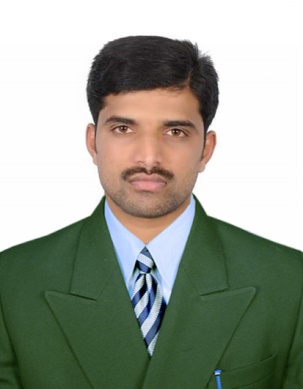 LanguageFruencyWriteReadSpeakEnglishFluentArabicFluentHindhiFluentMalayalamFluent